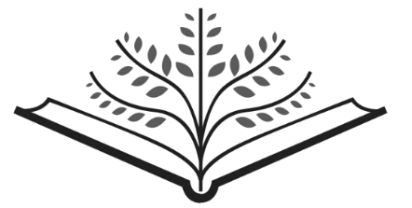 Family Paideia Seminar Plan Text: 			Ideas, Values:	Pre-Seminar ContentBig Ideas Chat:	1st Read:Vocabulary:2nd Read:Pre-Seminar Process: Share why you are having the discussion.(Sample script from our classroom Paideia Seminars: Modify to fit your household.)“A Paideia seminar is a collaborative, intellectual dialogue about a text, facilitated with open ended questions.”  “The main purpose of seminar is to arrive at a fuller understanding of the textual ideas and values, of ourselves, and of each other.” Describe what you want to accomplish.Set a Family Goal.  To balance the talk timeTo refer to the text To ask a question To speak out of uncertainty To build on others’ comments Seminar Questions:Opening (Identify main ideas from the text):Core (Analyze textual details):Closing (Personalize and apply the ideas):Post-Seminar Process: “Ask each person what they liked most about the discussion.”Have the family do a quick check of the discussion goal.Post Seminar Content:Transition to Writing:This Paideia Lesson Plan was created by:	Name:			Organization: 	*Text is attached if open sourced.*Text is cited if it needs to be procured.https://nebula.wsimg.com/221173ba8ec1e5cbcfafe6550aa8e9b7?AccessKeyId=04C05228EAB0135B6776&disposition=0&alloworigin=1 The Museum of Forgotten Emotionsby Alexander Weinstein from the Raleigh Review Spring 2020 (Flash Fiction Winner)It’s altogether possible that the lack of historical records at The Museum of Forgotten Emotions was orchestrated by its founders so that the possession of its growing gallery would be passed from curator to curator without notation. A key was placed in the new custodian’s palm, along with instructions for opening and closing the doors, and they were welcomed to the washroom and bedroom where they were to make their home. The last known curator dates back to 1976, when a baker was given the keys. She added to its holdings, dusted its cases, changed light bulbs, and began to charge a small entry fee. That the curator was chosen for her insignificance is indicative of the museum itself, which can be said to hold nothing spectacular. Among the museum’s holdings one finds: wrinkled baseball cards, a broken bottle, train tickets, glow-in-the-dark stickers, eggshells, a tarnished ring, a handful of dirt, a joy buzzer, sackcloth, ashtrays, worn sneakers, candy wrappers, faded newspapers, a withered tulip. And yet the collection has an uncanny ability to remind us of memories we’d thought extinct. A small plastic top brings a vision of a cold winter’s day when we were six: The frost on the windows was beautiful in the morning light, and we spun the toy against the windowpane over and over, watching the street for our father’s return. A tube of chapstick reminds us of a woman we once loved who’d placed the balm by our bedside table. It’s not uncommon to find visitors weeping from the displays. We look at the item in front of them—a ragged stuffed toy, a bottle cap, a tissue—and shrug our shoulders. The display holds no ghosts of old lovers, childhoods, or fleeting friendships for us. It’s nothing more than one of the many items we pass in our daily travels, common in its insignificance. But then we come across a pair of shoelaces and recall our favorite sneakers in elementary school, or see the dog-eared copy of a paperback lent to us by a boy in college, and our heart comes to rest before the exhibit. Those who visit the museum often find a different world upon exiting. A bus stop carries the outline of a man we once kissed; the leaves scurrying along the sidewalk remind us of being pulled by our sister in a red wagon on an autumn day. It must be these realizations which lead us to package up our trinkets, unused coffee cups, chewed up pencils, and spare pennies and send them to the museum—where the curator spends most of her day unpacking boxes and finding new spaces for the smallest items we send her way. And we are all drawn back to the museum. We stand gazing at the new displays, discovering our own lives as if for the first time.